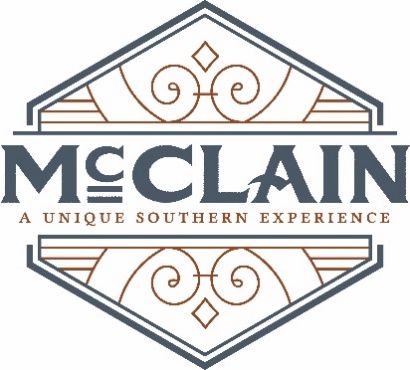 Easter Sunday MenuApril 21, 2019$18.00 per person($8.00 for Kids age 12-under)10:00am-CloseBUFFET ONLYCajun Fried Turkey Sliced with Giblet Gravy Honey Glazed Ham SlicedLemon Garlic Roasted ChickenShaved Herb Crusted Roast Beef & Au Jus Cornbread Dressing and Giblet GravyMash Potatoes & GravySweet Potato SouffléMac & CheeseButter BeansPurple Hull PeasCorn PuddingBroccoli and Cheese CasseroleGreen Bean Casserole with Crispy Onions Turnip GreensHerb Roasted Spring Vegetables Bacon Hoop Cheese Biscuits, Rolls, and CornbreadSalad Bar and Assorted Sweets, Cakes, and Pies